Praca domowa dla klasy 1Do końca tygodnia – utrwalanie i uzupełnianie omawianych treści. W następnym tygodniu będę już podawała nowe zagadnienia, aby zapobiec dużym zaległościom. Proszę śledzić informacje na stronie internetowej szkoły, a jeśli ktoś potrzebuje dodatkowych materiałów do ćwiczeń, potrzebuje konsultacji indywidualnie, proszę o kontakt mailem magda.striczek@gmail.comBardzo proszę rodziców, w miarę możliwości, o udostępnienie uczniom informacji oraz współpracę – pomoc w realizowaniu zagadnień.W załącznikach są treści do druku lub przesłuchania (angielski)Edukacja polonistyczna- czytanie ze zrozumieniem omawianych czytanek – zwłaszcza z literami ó, ą, ę (prośba dla rodziców o zadawanie pytań do tekstu), dodatkowo: ustne układanie ciągu dalszego historii z czytanki- czytanie lektur (Plastusiowy pamiętnik, O wróbelku Elemelku, Nasza mama czarodziejka) – lektury.gov.pl – kto nie ma dostępu do wersji książkowych.- układanie i zapisywanie w zeszycie wyrazów, zdań z poznanymi literami (rodzic może podyktować wyrazy lub krótkie zdania do zapisu ze słuchu)- gry i zabawy na stronie zyraffa.plEdukacja matematyczna- układanie zadań z treścią do podanego działania (rodzic zapisuje działanie – np. 4+5=9, a dziecko układa do niego działanie – dodawanie i odejmowanie w zakresie 10)- zabawa matematyczna jak najszybciej  - zadaniem dziecka jest w ustalonym, krótkim czasie podać różne sposoby zapisu danej liczby, np. 8 (jako sumy lub różnicy)- gry i zabawy na stronie matzoo.plEdukacja przyrodnicza- obserwacje przyrodnicze – oznaki wiosny – przylot ptaków, pojawienie się pąków listków na drzewach, w miarę możliwości hodowanie szczypiorku z cebuliWychowanie fizyczne- ruch na świeżym powietrzu, z zachowaniem zasad bezpieczeństwa – rower, hulajnoga, rolki, skakanka, piłka, gimnastyka- https://wordwall.net/pl/resource/893767/wychowanie-fizyczne/wf-online-w-domu-%C4%87wiczeniaJęzyk angielski–  utrwalanie słówek unit 5 – my family, my house – uczniowie powinni mieć w domu makietę wyciętą z ćwiczeń rzutu domu oraz postacie Freda i Kate, dziecko lub rodzic, najlepiej na zmianę, stawiamy postać w określonym miejscu szablonu domu  i zadajemy na zmianę pytania – Where is Fred/Kate? Odp. np: Fred is in the kitchen/bathroom/bedroom/living room (robiliśmy to w szkole więc powinni pamiętać o co chodzi)- ćwiczenia z zakresu części Review (powtórzenie)- można obejrzeć załączony plik mp4 – my house – zatrzymywać fragmenty powtarzać zwroty i próbować analizować o czym jest mowa- dla utrwalenia można zrobić załączone testy 1-5 Sprawdź sięInformatyka- praca w programie Word – pisanie zdań – mogą być z czytanki - zmiana czcionki, poszczególnych wyrazów, koloru, pogrubienie, podkreślenie, kursywaEdukacja muzyczna- przypomnieć śpiewane piosenki (najlepiej z pamięci!) – Córka Gburka, Rap o alfabecieoraz piosenkę https://wczesnoszkolni.pl/edukacja-muzyczna/rytmika-zajecia-muzyczno-ruchowePlastykaTulipany z pasków papieru, 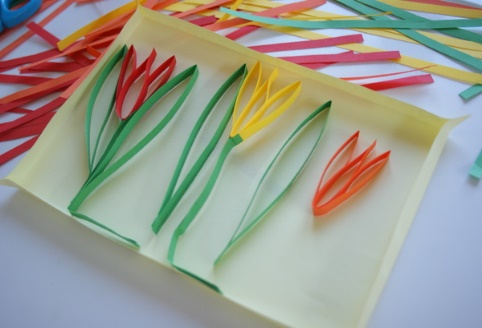 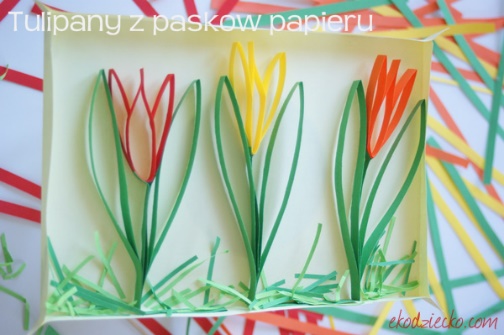 lub z rolek papieru i bibuły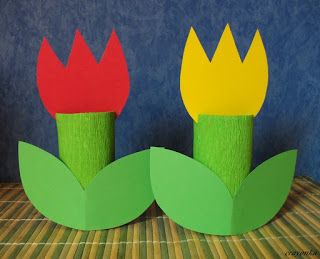 Pozdrowienia gorące i uściski dla moich kochanych Pierwszaków, z życzeniami przyjemnej, wytrwałej pracy i serdecznej atmosfery współpracy z RodzicamiMagda Striczek 